Special Union for the International Patent Classification (IPC Union) IPC Revision Working GroupThirty-Eighth SessionGeneva, November 13 to 17, 2017DRAFT AGENDAprepared by the Secretariat	Opening of the session	Adoption of the agenda
See present document.	Report on the seventeenth session of the IP5 WG1-Working Group on Classification 
Oral report by the JPO on behalf of the FiveIPOffices.	IPC revision projects relating to the mechanical field
See projects C 486, C 488, C 491, F 059, F 067, F 084, F 085, F 086 and F 090.	IPC revision projects relating to the electrical field
See projects C 489, F 044, F 048, F 050, F 053, F 055, F 061, F 062, F 065, F 066, F 068, F 070, F 073, F 079, F 087, F 088, F 091 and F 092. 	IPC revision projects relating to the chemical field
See projects C 487, C 490, F 047, F 069, F 077, F 078 and F 083.	IPC definition project relating to the electrical field
See projects D 310 and D 311.	IPC maintenance projects relating to the mechanical field
See projects M 611, M 618, M 780, M 782, M 783, M 784, M 785 and M 786. 	IPC maintenance projects relating to the electrical field
See projects M 619, M 774, M 775, M 776 and M 779.	IPC maintenance projects relating to the chemical field
See project M 615, M 769 , M 778 and M 781. 	Updates on IPC-related IT support 
Presentation by the International Bureau.	Next session of the Working Group	Adoption of the report	Closing of the SessionThe opening meeting will start on Monday, November 13, 2017, at 10 a.m., at the headquarters of WIPO, 34, chemin des Colombettes, Geneva. [End of document]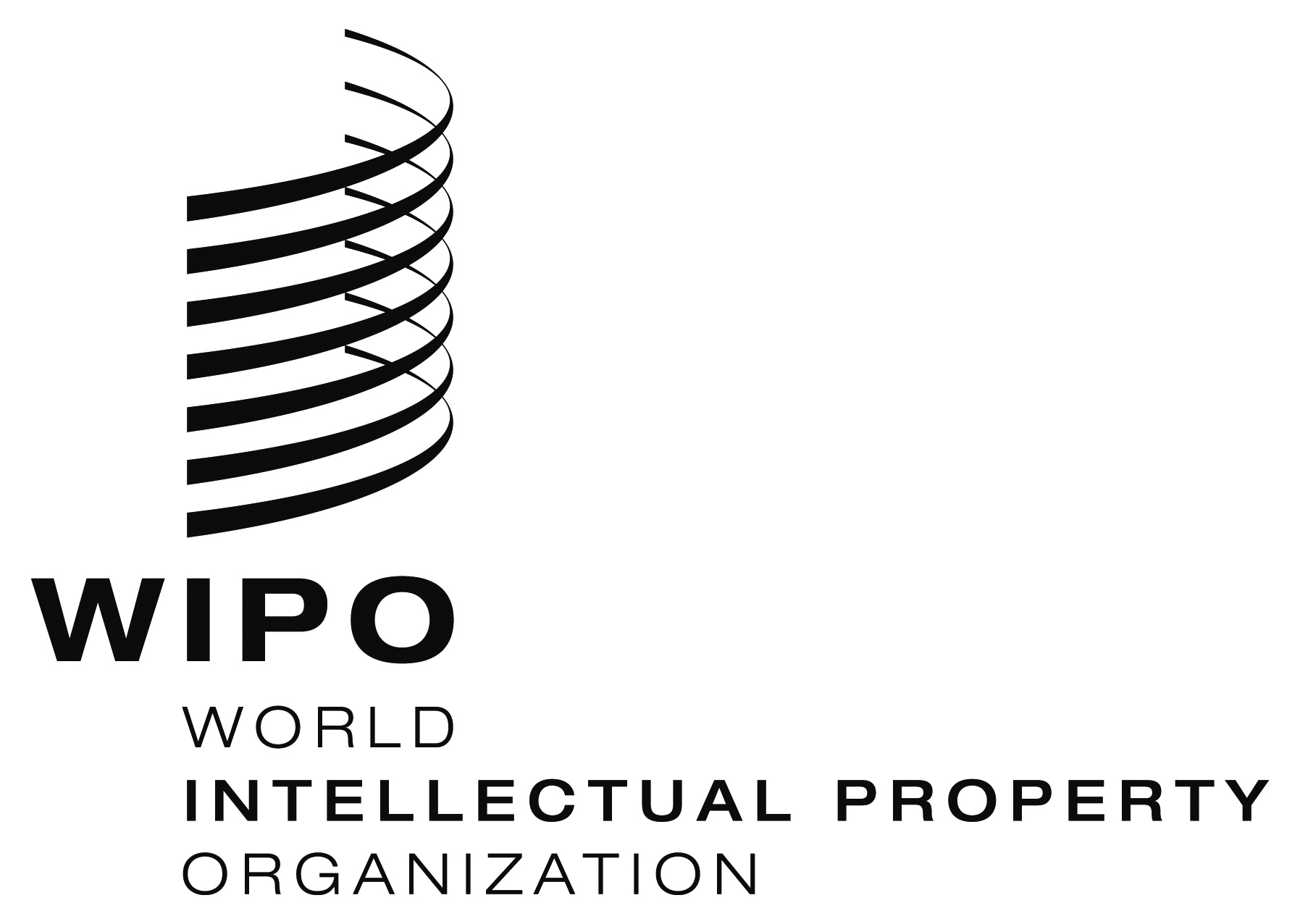 EIPC/WG/38/1/prov.    IPC/WG/38/1/prov.    IPC/WG/38/1/prov.    ORIGINAL:  English  ORIGINAL:  English  ORIGINAL:  English  DATE:  september 6, 2017  DATE:  september 6, 2017  DATE:  september 6, 2017  